УЧЕБНЫЙ ГРАФИК НА 2 ПОЛУГОДИЕ 2018 ГОДА614990, г. Пермь, ул. Советская, 104,  тел/факс: 259-47-30, 259-43-66 e-mail: nougarant@npsg.perm.ru сайт: www.nougarant.ruУЧЕБНЫЙ ГРАФИК НА 2 ПОЛУГОДИЕ 2018 ГОДА 614990, г. Пермь, ул. Советская, 104,  тел/факс: 259-47-30, 259-43-66 e-mail: nougarant@npsg.perm.ru сайт: www.nougarant.ru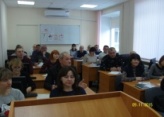 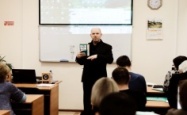 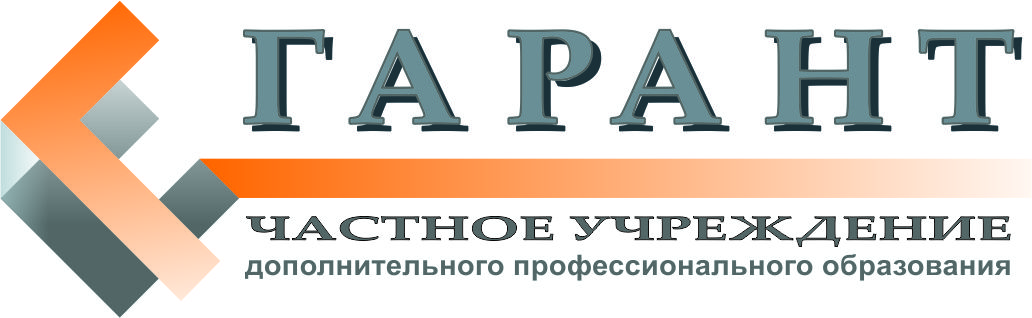 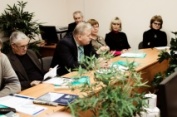 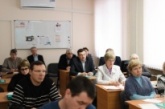 Частное учреждение дополнительного профессионального образования «ГАРАНТ»Лицензия РО 018334 от 29 марта 2011 годаСПЕЦИАЛИЗИРОВАННЫЕ ПРОГРАММЫ ОБУЧЕНИЯ614990, г. Пермь, ул. Советская, 104,  тел/факс: 259-47-30, 259-43-66 e-mail: nougarant@npsg.perm.ru сайт: www.nougarant.ruЧастное учреждение дополнительного профессионального образования «ГАРАНТ»Лицензия РО 018334 от 29 марта 2011 годаСПЕЦИАЛИЗИРОВАННЫЕ ПРОГРАММЫ ОБУЧЕНИЯ614990, г. Пермь, ул. Советская,104,  тел/факс: 259-47-30, 259-43-66 e-mail: nougarant@npsg.perm.ru сайт: www.nougarant.ru